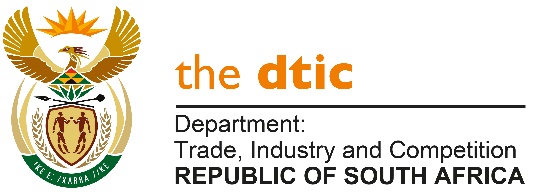 THE NATIONAL ASSEMBLYQUESTIONS FOR WRITTEN REPLYQUESTION NO. 595Mrs Y N Yako (EFF) to ask the Minister of Trade and Industry:(a) What percentage of black women-owned businesses does the Industrial Development Corporation fund, (b) in what sectors are the women-owned businesses and (c) how does the specified percentage compare with the other demographics?	NW786ERESPLYI have been provided with the following reply by the IDC:& (c)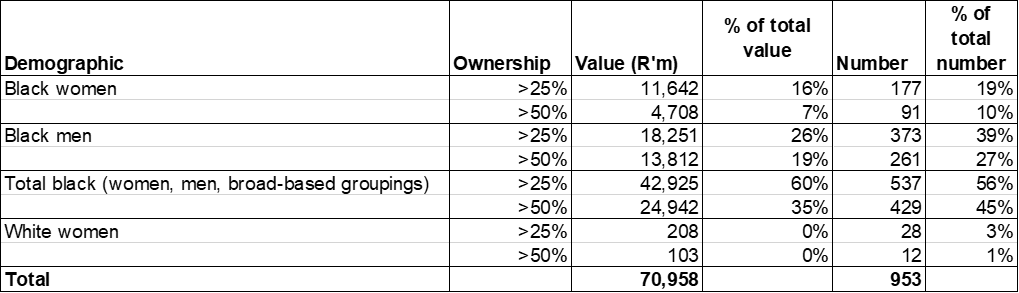 (b)(c) Refer to above.____________________Mr L OctoberDirector-General: Department of Trade, Industry and Competition (the dtic)_____/_____/2020Supported / Not Supported____________________Mr E PatelMinister of Trade, Industry and Competition____/____/2020Approved / Not ApprovedBlack women  Sector  Value of approvals (R'm) Value of approvals (R'm) Number of approvals Number of approvals >25% >50% >25% >50% Agro Processing & Agriculture 324 66 14 6 Basic Metals and Mining 5,643 1,847 15 6 Clothing & Textiles 121 4 18 5 Basic & Speciality Chemicals 725 508 13 8 Chemical Products & Pharmaceuticals 204 66 17 10 Machinery & Equipment 948 635 20 12 Automotive & Transport Equipment 684 356 14 8 Heavy Manufacturing 459 202 21 9 Light Manufacturing & Tourism 1,030 699 19 13 Industrial Infrastructure 808 127 11 5 Media and Audio Visual 585 89 12 6 Other 110 110 3 3  Total  11,642 4,708 177 91 